Second Grade News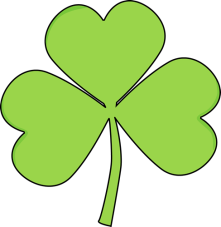   MarchSecond graders will be working on the following curriculum topics:	Language Arts: Adverbs, Context Clues, Graphic SourcesMath: Counting Money, Measuring LengthSocial Studies: Places Near and FarScience: Earth’s SystemsHealth: Healthful Foods for YouWe have some exciting special events coming this month: March 8    		Music Program (6:30 @PLHS)March 17   		No School (Teacher Workday)March 20-24 	No School (Spring Break)March 27		PTO (6:30 @ PES)Reminders:If your child has a speaking part in the music program, please be sure to have him/her practice at home.Gambino’s reading slips are due at the end of the month.  Students who return this will also receive a coupon from Hamburger in Paradise.